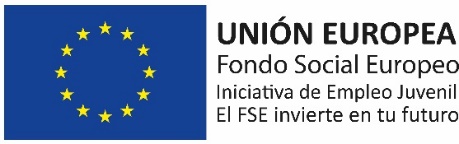 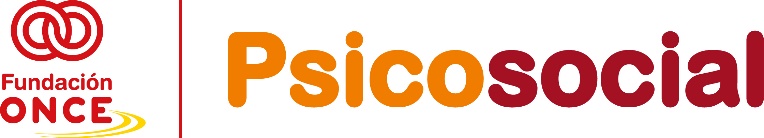 Convocatoria de Ayudas Económicas para la Selección de operaciones para el Refuerzo de la Empleabilidad de Personas Jóvenes con Discapacidad Psicosocial – POEJ – Año 2021-2022CERTIFICADO DE COMPROMISO DE APORTACIÓN DE FONDOS PROPIOS O/Y FINANCIACIÓN PRIVADAD./Dª. _____________________________________________, con DNI ______________, en nombre y representación de la entidad _____________________________, con CIF _________, con domicilio en _______________________________, en relación con el operación __________________________________(nombre completo de la operación tal y como se indica en el formulario de solicitud), objeto de solicitud, presentado en la Convocatoria de ayudas económicas para la selección de operaciones para el Refuerzo de la Empleabilidad de Personas Jóvenes con Discapacidad Psicosocial 2021-2022 de la Fundación ONCE, en el marco del Programa Operativo de Empleo Juvenil cofinanciado por el Fondo Social Europeo 2014-2020.CERTIFICAQue la entidad _________________________________, de acuerdo con los procedimientos internos legalmente establecidos para la disposición de fondos para la ejecución de actividades, se compromete a aportar la cantidad de ______________ euros, como (aportación de Fondos Propios o de financiación privada- indicar lo que proceda en su caso), en la operación ______________________________________________(nombre completo de la operación tal y como se indica en el formulario de solicitud), objeto de solicitud, presentado en la Convocatoria de Ayudas Económicas para la Selección de Operaciones para el Refuerzo de la Empleabilidad de Personas Jóvenes con Discapacidad “Psicosocial” 2021-2022 de Fundación ONCE.En caso de incumplimiento en la aportación de los citados fondos quedo informado de que Fundación ONCE se reserva la facultad, tanto para desestimar la solicitud presentada, si ésta aún no se hubiese resuelto, como para modificar su Resolución en caso de que ésta se hubiera resuelto favorablemente.Y para que así conste, En ________________________, a ____de ____________de 2021.FDO: ________________________Firma:Nombre y apellidos Representante legalCargoNombre de la entidadSello de la entidad